গণপ্রজাতন্ত্রী বাংলাদেশ সরকার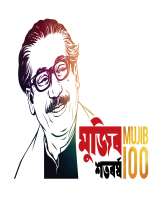 জেলা মৎস্য কর্মকর্তার কার্যালয়পঞ্চগড়www.fisheries.panchagarh.gov.bd2020-2021 আর্থিক সালে বাষিক কর্মসম্পাদন চুক্তি (এপিএ)এর আওতায় উদ্ভাবনী/ক্ষুদ্র উন্নয়ন উদ্যোগ বাস্তবায়নঃউদ্ভাবনী/ ক্ষুদ্রউন্নয়ন উদ্যেগঃ পঞ্চগড় জেলার পাচঁটি উপজেলার সফল ও বানিজ্যিক মৎস্য চাষিদের তথ্যাদি ওয়েবসাইটে প্রকাশ।লক্ষ্যঃ পঞ্চগড় জেলার সফল ও বাণিজ্যিক মৎস্যচাষিদের তথ্যাদি প্রকাশ।উদ্দেশ্যঃ পঞ্চগড় জেলার প্রত্যেক উপজেলারি ভাল ,সফল ও বাণিজ্যিক মৎস্যচাষিদের সার্বিক তথ্যাদি জেলা মৎস্য দপ্তরের                 ওয়েবসাইটে প্রকাশ,যাতে তাদের সাথে প্রান্তিক ক্ষুদ্র ও নতুন উদ্যোক্তা মাছচাষি সহজে যোগাযোগ করে তথ্য ও পরামর্শ               পেতে পারে । সময়কালঃ 15 †diæªqvix 2021- এর মধ্যে ওয়েবসাইটে  তথ্যাদি প্রকাশ ।প্রত্যাশিত ফলাফলঃ   1। পঞ্চগড় জেলার সফল ভাল ও বাণিজ্যিক মৎস্যচাষিদের  তালিকা ব্যাপকভাবে প্রচারিত হবে ।2। ভাল ও সফল মাছচাষ কার্যক্রম সম্পর্কে প্রান্তিক ,ক্ষুদ্র ও নতুন মৎস্যচাষি মৎস্যচাষ সর্ম্পকে অবগত হবে।3। সাধারন ক্রেতা/বিক্রতা ভাল ও গুনগতমানের মাছ ক্রয় বিক্রয় করতে পারবে।4। বানিজ্যিক মাছচাষিগণ উৎপাদিত মাছের ন্যায্যমূল্য পাবে।5। বেকার ,তরুন উদ্যেক্তা মাছচাষে   উদ্যেগী হতে পারবে ও আত্নকর্মসংস্থানের সৃষ্টি হবে ।6। সাধারন জনগনের সময় অর্থ ও পরিদর্শন (টিসিভি)সাশ্রয় হবে ।বাস্তবায়নেঃ জেলা মৎস্য কর্মকর্তা পঞ্চগড়।পঞ্চগড় জেলার সফল ও বাণিজ্যিক মৎস্যচাষিদের তালিকাক্র: নংমৎস্যচাষির  নাম ও পিতার নামঠিকানামোবাইল নম্বর